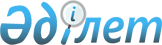 Об утверждении бюджета Уялинского сельского округа Акжарского района на 2021-2023 годыРешение Акжарского районного маслихата Северо-Казахстанской области от 6 января 2021 года № 66-19. Зарегистрировано Департаментом юстиции Северо-Казахстанской области 13 января 2021 года № 6987
      Сноска. Вводится в действие с 01.01.2021 в соответствии с пунктом 7 настоящего решения.
      В соответствии со статьями 9-1, 75 Бюджетного кодекса Республики Казахстан от 4 декабря 2008 года, статьей 6 Закона Республики Казахстан от 23 января 2001 года "О местном государственном управлении и самоуправлении в Республике Казахстан" Акжарский районный маслихат РЕШИЛ:
      1. Утвердить бюджет Уялинского сельского округаАкжарского районана 2021-2023 годы согласно приложениям 1, 2 и 3 к настоящему решению соответственно на 2021 год в следующих объемах:
      1) доходы – 26 705 тысяч тенге:
      налоговые поступления – 8 457тысяч тенге;
      неналоговые поступления –0тысяч тенге;
      поступления от продажи основного капитала – 0тысяч тенге;
      поступления трансфертов –18 248тысяч тенге; 
      2) затраты –34 952,9 тысяч тенге;
      3) чистое бюджетное кредитование – 0тысяч тенге:
      бюджетные кредиты – 0 тысяч тенге;
      погашение бюджетных кредитов – 0тысяч тенге;
      4) сальдо по операциям с финансовыми активами – 0 тысяч тенге:
      приобретение финансовых активов – 0 тысяч тенге;
      поступления от продажи финансовых активов государства – 0 тысяч тенге;
      5) дефицит (профицит) бюджета – -8 247,9 тысяч тенге;
      6) финансирование дефицита (использование профицита) бюджета –8 247,9 тысяч тенге:
      поступление займов – 0тысяч тенге;
      погашение займов – 0 тысяч тенге;
      используемые остатки бюджетных средств – 8 247,9 тысяч тенге.
      Сноска. Пункт 1 в редакции решения Акжарского районного маслихата Северо-Казахстанской области от 10.08.2021 № 8-6 (вводится в действие с 01.01.2021); от 22.11.2021 № 11-9 (вводится в действие с 01.01.2021); от 15.12.2021 № 12-4 (вводится в действие с 01.01.2021).


      2. Установить, что доходы бюджета сельского округа на 2021 год формируются в соответствии с Бюджетным Кодексом Республики Казахстан от 4 декабря 2008 года за счет следующих налоговых поступлений:
      1) индивидуальный подоходный налог по доходам, подлежащим обложению самостоятельно физическими лицами, у которых на территории села расположено заявленное при постановке на регистрационный учет в органе государственных доходов:
      место нахождения – для индивидуального предпринимателя, частного нотариуса, частного судебного исполнителя, адвоката, профессионального медиатора;
      место жительства – для остальных физических лиц;
      2) налог на имущество физических лиц по объектам обложения данным налогом, находящимся на территории сельского округа;
      3) земельный налог на земли населенных пунктов с физических и юридических лиц по земельным участкам, находящимся на территории села;
      4) налог на транспортные средства:
      с физических лиц, место жительства которых находится на территории села;
      с юридических лиц, место нахождения которых, указываемое в их учредительных документах, располагается на территории села;
      5) плата за размещение наружной (визуальной) рекламы:
      на открытом пространстве за пределами помещений в селе;
      в полосе отвода автомобильных дорог общего пользования, проходящих через территории сельского округа;
      на открытом пространстве за пределами помещений вне населенных пунктов и вне полосы отвода автомобильных дорог общего пользования.
      3. Установить, что доходы бюджета сельского округа на 2021 год формируются за счет следующих неналоговых поступлений:
      1) штрафы, налагаемые акимами сельских округов за административные правонарушения;
      2) добровольные сборы физических и юридических лиц;
      3) доходы от коммунальной собственности сельского округа (коммунальной собственности местного самоуправления):
      поступления части чистого дохода коммунальных государственных предприятий, созданных по решению аппарата акима сельского округа;
      доходы на доли участия в юридических лицах, находящиеся в коммунальной собственности сельского округа (коммунальной собственности местного самоуправления);
      доходы от аренды имущества коммунальной собственности сельского округа (коммунальной собственности местного самоуправления);
      другие доходы от коммунальной собственности сельского округа (коммунальной собственности местного самоуправления);
      4) другие неналоговые поступления в бюджет сельского округа.
      4. Поступлениями в бюджет сельского округа от продажи основного капитала являются деньги от продажи государственного имущества, закрепленного за государственными учреждениями, финансируемыми из бюджета сельского округа.
      5. Поступлениями трансфертов в бюджет сельского округа являются трансферты из районного бюджета.
      6.Учесть, что в бюджете сельского округа на 2021 год предусмотрен объем субвенции, передаваемой из районного бюджета в бюджет округа в сумме 16 580 тысяч тенге.
      7. Настоящее решение вводится в действие с 1 января 2021 года.
      Председатель сессии Акжарского районного маслихатаСеверо-Казахстанской области      Б. Закенов
      Секретарь Акжарского районного маслихата      А. Хоршат Бюджет Уялинского сельского округа Акжарского района на 2021 год
      Сноска. Приложение 1 в редакции решения Акжарского районного маслихата Северо-Казахстанской области от 10.08.2021 № 8-6 (вводится в действие с 01.01.2021); от 22.11.2021 № 11-9 (вводится в действие с 01.01.2021); от 15.12.2021 № 12-4 (вводится в действие с 01.01.2021). Бюджет Уялинского сельского округа Акжарского района на 2022 год Бюджет Уялинского сельского округа Акжарского района на 2023 год
					© 2012. РГП на ПХВ «Институт законодательства и правовой информации Республики Казахстан» Министерства юстиции Республики Казахстан
				Приложение 1 к решениюАкжарского районного маслихатаСеверо-Казахстанской областиот 6 января 2021 года№ 66-19
Категория
Класс
Подкласс
Наименование
Сумма тысяч тенге
I. Доходы
26705
1
Налоговые поступления
8457
01
Подоходный налог
6810
2
Индивидуальный подоходный налог 
6810
04
Налоги на собственность
1647
1
Hалоги на имущество
74
3
Земельный налог
73
4
Hалог на транспортные средства
1500
4
Поступления трансфертов
18248
02
Трансферты из вышестоящих органов государственного управления
18248
3
Трансферты из районного (города областного значения) бюджета
18248
Наименование
Наименование
Наименование
Наименование
Сумма 
тысяч тенге
Функциональная группа
Функциональная группа
Функциональная группа
Функциональная группа
Сумма 
тысяч тенге
Администратор бюджетной программы
Администратор бюджетной программы
Администратор бюджетной программы
Сумма 
тысяч тенге
Программа
Программа
Сумма 
тысяч тенге
II. Затраты
34952,9
01
Государственные услуги общего характера
19555,9
124
Аппарат акима города районного значения, села, поселка, сельского округа
19555,9
001
Услуги по обеспечению деятельности акима района в городе, города районного значения, поселка, села, сельского округа
19555,9
07
Жилищно-коммунальное хозяйство
13897
124
Аппарат акима города районного значения, села, поселка, сельского округа
13897
014
Организация водоснабжения населенных пунктов
3510
008
Освещение улиц в населенных пунктах
1250
009
Обеспечение санитарии населенных пунктов
1387
011
Благоустройство и озеленение населенных пунктов
7750
13
Другие
1500
124
Аппарат акима города районного значения, селах, поселка, сельского округа
1500
040
Реализация мероприятий для решения вопросов обустройства населенных пунктов в реализацию мер по содействию экономическому развитию регионов в рамках Государственной программы развития регионов до 2025 года
1500
III. Чистое бюджетное кредитование
0
IV. Сальдо по операциям с финансовыми активами
0
Приобретение финансовых активов
0
Поступление от продажи финансовых активов государства
0
V. Дефицит (Профицит) бюджета
-8247,9
VI. Финансирование дефицита (использование профицита ) бюджета 
8247,9
Категория
Класс
Подкласс
Наименование
Сумма тысяч тенге
8
Используемые остатки бюджетных средств
8247,9
01
Остатки бюджетных средств
8247,9
1
Свободные остатки бюджетных средств
8247,9Приложение 2 к решениюАкжарского районного маслихатаСеверо-Казахстанской областиот 06 января 2021 года № 66-19
Категория
Класс
Подкласс
Наименование
Сумма тысяч тенге
I. Доходы
19477
1
Налоговые поступления
3426
01
Подоходный налог
1277
2
Индивидуальный подоходный налог
1277
04
Налоги на собственность
2149
1
Hалоги на имущество
24
3
Земельный налог
125
4
Hалог на транспортные средства
2000
4
Поступления трансфертов
16051
02
Трансферты из вышестоящих органов государственного управления
16051
3
Трансферты из районного (города областного значения) бюджета
16051
Наименование
Наименование
Наименование
Наименование
Сумма
тысяч тенге
Функциональная группа
Функциональная группа
Функциональная группа
Функциональная группа
Сумма
тысяч тенге
Администратор бюджетной программы
Администратор бюджетной программы
Администратор бюджетной программы
Сумма
тысяч тенге
Программа
Программа
Сумма
тысяч тенге
II. Затраты
19477
01
Государственные услуги общего характера
15988
124
Аппарат акима города районного значения, села, поселка, сельского округа
15998
001
Услуги по обеспечению деятельности акима района в городе, города районного значения, поселка, села, сельского округа
15988
07
Жилищно-коммунальное хозяйство
3489
124
Аппарат акима города районного значения, селах, поселка, сельского округа
3489
014
Организация водоснабжения населенных пунктов
1510
008
Освещение улиц в населенных пунктах
505
009
Обеспечение санитарии населенных пунктов
399
011
Благоустройство и озеленение населенных пунктов
1030
III. Чистое бюджетное кредитование
0
IV. Сальдо по операциям с финансовыми активами
0
Приобретение финансовых активов
0
Поступление от продажи финансовых активов государства
0
V. Дефицит (Профицит) бюджета
0
VI. Финансирование дефицита (использование профицита ) бюджета
0
Категория
Класс
Подкласс
Наименование
Сумма тысяч тенге
8
Используемые остатки бюджетных средств
0
01
Остатки бюджетных средств
0
1
Свободные остатки бюджетных средств
0Приложение 3 к решениюАкжарского районного маслихатаСеверо-Казахстанской областиот 06 января 2021 года № 66-19
Категория
Класс
Подкласс
Наименование
Сумма
тысяч тенге
I. Доходы
23060
1
Налоговые поступления
9935
01
Подоходный налог
6286
2
Индивидуальный подоходный налог
6286
04
Налоги на собственность
3649
1
Hалоги на имущество
24
3
Земельный налог
125
4
Hалог на транспортные средства
3500
4
Поступления трансфертов
13125
02
Трансферты из вышестоящих органов государственного управления
13125
3
Трансферты из районного (города областного значения) бюджета
13125
Наименование
Наименование
Наименование
Наименование
Сумма
тысяч тенге
Функциональная группа
Функциональная группа
Функциональная группа
Функциональная группа
Сумма
тысяч тенге
Администратор бюджетной программы
Администратор бюджетной программы
Администратор бюджетной программы
Сумма
тысяч тенге
Программа
Программа
Сумма
тысяч тенге
II. Затраты
23060
01
Государственные услуги общего характера
 16467 
124
Аппарат акима города районного значения, села, поселка, сельского округа
16467
001
Услуги по обеспечению деятельности акима района в городе, города районного значения, поселка, села, сельского округа
16467
07
Жилищно-коммунальное хозяйство
3593
124
Аппарат акима города районного значения, села, поселка, сельского округа
3593
014
Организация водоснабжения населенных пунктов
1602
008
Освещение улиц в населенных пунктах
520
009
Обеспечение санитарии населенных пунктов
411
011
Благоустройство и озеленение населенных пунктов
1060
13
Другие
3000
124
Аппарат акима города районного значения, села, поселка, сельского округа
3000
040
Реализация мероприятий для решения вопросов обустройства населенных пунктов в реализацию мер по содействию экономическому развитию регионов в рамках Государственной программы развития регионов до 2025 года
3000
III. Чистое бюджетное кредитование
0
IV. Сальдо по операциям с финансовыми активами
0
Приобретение финансовых активов
0
Поступление от продажи финансовых активов государства
0
V. Дефицит (Профицит) бюджета
0
VI. Финансирование дефицита (использование профицита ) бюджета
0
Категория
Класс
Подкласс
Наименование
Сумма тысяч тенге
8
Используемые остатки бюджетных средств
0
01
Остатки бюджетных средств
0
1
Свободные остатки бюджетных средств
0